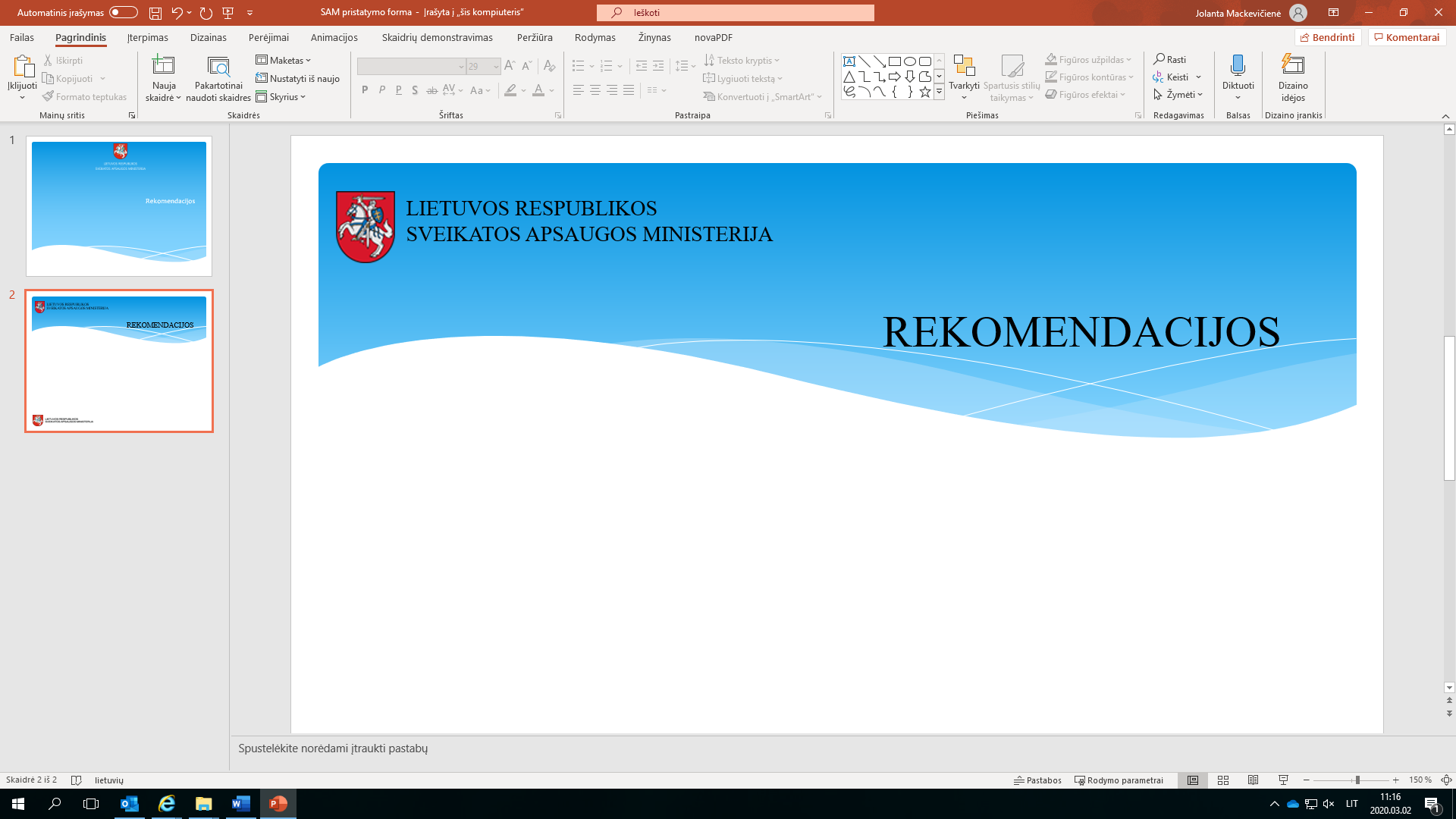 Sveikatos apsaugos ministerija, vadovaudamasi tarptautinių institucijų ir kitų šalių rekomendacijomis ir siekdama išvengti COVID-19 ligą (koronaviruso infekciją) plitimo,  teikia rekomendacijas dėl asmens apsaugos priemonių naudojimo apsisaugant nuo COVID-19 ligos (koronaviruso infekcijos) ne sveikatos sektoriaus institucijose.Kvėpavimo takų apsaugaNe sveikatos sektoriaus darbuotojams, atliekantiems pavestas funkcijas kvėpavimo takų apsaugai pakanka vienkartinių veido kaukių.Europos ligų prevencijos ir kontrolės centras (ECDC) siūlo naudoti 2 ar 3 klasės daleles filtruojančius respiratorius FFP2 arba FFP3, kai yra artimas kontaktas (mažiau negu 2 metrai) su įtariamu ar patvirtintu COVID-19 ligos atveju.Teikiant paslaugas uždarose patalpose turi būti įrengtos pertvaros ir patalpos nuolat vėdinamos ir valomos. Jei šių sąlygų neįmanoma užtikrinti  ir kontaktas trunka daugiau nei 15 minučių bei nėra galimybių išlaikyti atstumą tarp asmenų didesnį nei 2 metrai, rekomenduojama naudoti FFP2 arba N95 respiratorius, tačiau jei yra FFP2, N95 respiratorių trūkumas, galima naudoti vienkartines veido kaukes. * Šioje situacijoje veido kaukę turėtų dėvėti ir paslaugos gavėjas.Respiratoriai FFP2, N95 keičiami kai jie užsiteršia, kai per jį tampa sunku kvėpuoti. Šie respiratoriai gali būti naudojami ne ilgiau kaip 8 valandas. Vienkartinės veido kaukės keičiamos kai sudrėksta, bet ne rečiau kaip kas 4 valandas.Dėvint kaukes, būtina nuolatinė rankų higiena, draudžiama liesti kaukę.Rankų apsaugaKai yra galimybė nusiplauti ir dezinfekuoti rankas, vienkartinės pirštinės nėra būtinos.Vienkartinės pirštinės keičiamos priklausomai nuo kontakto su galimai užterštais paviršiais dažnumo. Jos turi būti pakeičiamos nedelsiant po tiesioginio kontakto su įtariamu ar nustatytu COVID-19 liga sergančiu asmeniu.Vienkartinės pirštinės neturi būti dezinfekuojamos dezinfekciniai skysčiais ir naudojamos pakartotinai  jas nusiėmus.Bendros rekomendacijosIlgalaikės globos ir slaugos istaigose asmeninių apsaugos priemonių naudojimui galioja asmens sveikatos priežiūros įstaigoms taikomos rekomendacijos.Apsirengiant ir nusirengiant asmenines apsaugos priemones, vadovautis Sveikatos apsaugos ministerijos paskelbtomis rekomendacijomis.  Jei darbo metu kontaktuojama su asmenimis su aiškiai išreikštais kvėpavimo takų infekcijų simptomais, jiems turi būti uždedama veido kaukė.Atliekant darbą būtina išlaikyti socialinį atstumą, laikytis rankų higienos taisyklių, dažnai vėdinti patalpas, užtiktinti dažnesnį patalpų valymą ir dezinfekavimą.Rekomendacijos parengtos vadovaujantis šiomis tarptautinėmis rekomendacijomis:Rational use of personal protective equipment for coronavirus disease 2019 (COVID-19). World Health Organization, Interim guidance, 27 February 2020.Infection Prevention and Control guidance for Long-Term Care Facilities in the context of COVID-19; World Health Organization, Interim guidance, 21 March 2020.Personal protective equipment (PPE) needs in healthcare settings for the care of patients with suspected or confirmed novel coronavirus (2019-nCoV); ECDC, February 2020.*Home care for patients with suspected novel coronavirus (COVID-19) infection presenting with mild symptoms, and management of their contacts; World Health Organization, Interim guidance,  04 February 2020.Getting your workplace ready for COVID-19; World Health Organization, 3 March2020.